Зарегистрировано в Минюсте России 29 декабря 2021 г. N 66659МИНИСТЕРСТВО СЕЛЬСКОГО ХОЗЯЙСТВА РОССИЙСКОЙ ФЕДЕРАЦИИПРИКАЗот 15 ноября 2021 г. N 758ОБ УТВЕРЖДЕНИИ ИНДИКАТОРАРИСКА НАРУШЕНИЯ ОБЯЗАТЕЛЬНЫХ ТРЕБОВАНИЙ, ИСПОЛЬЗУЕМОГОПРИ ОСУЩЕСТВЛЕНИИ ФЕДЕРАЛЬНОГО ГОСУДАРСТВЕННОГО КОНТРОЛЯ(НАДЗОРА) В ОБЛАСТИ СЕМЕНОВОДСТВА В ОТНОШЕНИИ СЕМЯНСЕЛЬСКОХОЗЯЙСТВЕННЫХ РАСТЕНИЙВ соответствии с пунктом 1 части 10 статьи 23 Федерального закона от 31 июля 2020 г. N 248-ФЗ "О государственном контроле (надзоре) и муниципальном контроле в Российской Федерации" (Собрание законодательства Российской Федерации, 2020, N 31, ст. 5007; 2021, N 24, ст. 4188), статьей 37.1 Федерального закона от 17 декабря 1997 г. N 149-ФЗ "О семеноводстве" (Собрание законодательства Российской Федерации, 1997, N 51, ст. 5715; 2021, N 24, ст. 4188), пунктом 4 Положения о федеральном государственном контроле (надзоре) в области семеноводства в отношении семян сельскохозяйственных растений, утвержденного постановлением Правительства Российской Федерации от 25 июня 2021 г. N 994 (Собрание законодательства Российской Федерации, 2021, N 27, ст. 5382), пунктом 1 Положения о Министерстве сельского хозяйства Российской Федерации, утвержденного постановлением Правительства Российской Федерации от 12 июня 2008 г. N 450 (Собрание законодательства Российской Федерации, 2008, N 25, ст. 2983; 2020, N 40, ст. 6251), приказываю:Утвердить прилагаемый индикатор риска нарушения обязательных требований, используемый при осуществлении федерального государственного контроля (надзора) в области семеноводства в отношении семян сельскохозяйственных растений.МинистрД.Н.ПАТРУШЕВУтвержденприказом Минсельхоза Россииот 15.11.2021 N 758ИНДИКАТОРРИСКА НАРУШЕНИЯ ОБЯЗАТЕЛЬНЫХ ТРЕБОВАНИЙ, ИСПОЛЬЗУЕМЫЙПРИ ОСУЩЕСТВЛЕНИИ ФЕДЕРАЛЬНОГО ГОСУДАРСТВЕННОГО КОНТРОЛЯ(НАДЗОРА) В ОБЛАСТИ СЕМЕНОВОДСТВА В ОТНОШЕНИИ СЕМЯНСЕЛЬСКОХОЗЯЙСТВЕННЫХ РАСТЕНИЙВвоз в Российскую Федерацию из стран - членов Евразийского экономического союза партий семян сельскохозяйственных растений, страной происхождения (производства) которых является страна, где разрешено выращивание растений, содержащих генно-инженерно-модифицированные организмы <1>, и в отношении которых контроль наличия (отсутствия) в них генно-инженерно-модифицированных организмов на территории Российской Федерации не осуществлялся.--------------------------------<1> Статья 2 Федерального закона от 5 июля 1996 г. N 86-ФЗ "О государственном регулировании в области генно-инженерной деятельности" (Собрание законодательства Российской Федерации, 1996, N 28, ст. 3348; 2021, N 24, ст. 4188).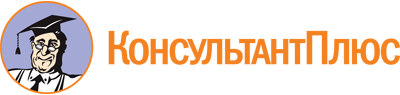 Приказ Минсельхоза России от 15.11.2021 N 758
"Об утверждении индикатора риска нарушения обязательных требований, используемого при осуществлении федерального государственного контроля (надзора) в области семеноводства в отношении семян сельскохозяйственных растений"
(Зарегистрировано в Минюсте России 29.12.2021 N 66659)Документ предоставлен КонсультантПлюс

www.consultant.ru

Дата сохранения: 17.01.2022
 